REVISED Draft Agendaprepared by the Office of the UnionDisclaimer:  this document does not represent UPOV policies or guidance	Welcome	Approval of the agenda	Developments concerning the Electronic Application Form (document UPOV/EAF/9/2)	Future actions and program 	Date of next meeting[End of document]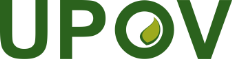 EInternational Union for the Protection of New Varieties of PlantsMeeting on the Development of a Prototype Electronic FormNinth Meeting
Geneva, April 7, 2017UPOV/EAF/9/1 Rev.Original:  EnglishDate:  March 17, 2017